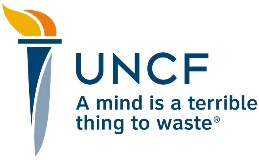 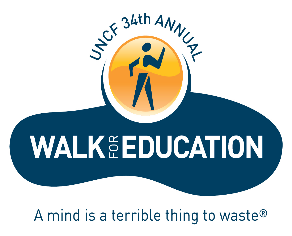 Matching Gift Form for: ________________________________________________                           YOUR COMPANY NAME GOES HERE[Part A] TO BE COMPLETED BY DONOR the company will match contribution of up to (dollar amount) $________  A 1:1 basis with a limit of _____ per calendar year  Please check one: Employee________ Member of the Board_________Name____________________________________________________________________________Home Address ____________________________________________________________________City/State/Zip Code_________________________________________________________________Company Name/Division ____________________________________________________________Work Location (city) ____________________________________ Daytime Phone ______________Individual Gift Group Gift: Made in honor of a personMinimum Contribution: $50 Employee minimum contribution: $25Please specify the dollar amount to be given in support of ___________________________________Matched $_________________ participating in _______________________________Event Name: __________________________________________________________Exact Date of Gift: ___/____/____ AMOUNT OF GIFT:______________________Made by: ____Cash __Check __Credit Card ________Organization Receiving Gift: UNITED NEGRO COLLEGE FUND  (UNCF)___________Address: ___3699 Wilshire Blvd.  Ste. 675.  Los Angeles CA 90010__________________I certify that this gift meets with all the specifications as described in the company information as it relates to matching gifts. I am currently an eligible employee of or a member of the Board of Directors ofSignature of donor _________________________________ Date______________________ [Part B]  TO BE COMPLETED BY RECIPIENT INSTITUTION/ORGANIZATION1. Verify donor section, fill out Part B Completely.2. Mail this form along with a photocopy of the check, securities or proof of credit card donation to:COMPANY NAME AND ADDRESS GOES HERE:I certify that this institution is recognized as a tax-exempt public charity (not a private foundation) by the IRS under Section 501 (c) (3) or Section 170 (c) (1). A copy of your Section 501 (c) (3) letter or Section 170 (c) (1) letter dated with the current year must be included. Failure to include this letter may prevent processing.Donor:_____________________________ Amount:________________ Date Received:___________________Organization ___UNCF_( United Negro College Fund ) __________________ Tax ID: 13-1624241_________Address ____3699 Wilshire Bl.  Ste: 675_______________________________ Phone (213) 639-3800_______City/State/ZIP_ Los  Angeles, CA  90010________________________________________________________Signature of Officer (not a stamp) ______________________________________________________________Print or type Full Name and Title of Officer ____CAROLYN   D. TRADER ,  Development Director________